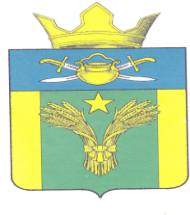 СОВЕТ  НАРОДНЫХ  ДЕПУТАТОВМАЙОРОВСКОГО СЕЛЬСКОГО ПОСЕЛЕНИЯКОТЕЛЬНИКОВСКОГО МУНИЦИПАЛЬНОГО РАЙОНАВОЛГОГРАДСКОЙ  ОБЛАСТИРЕШЕНИЕот 08 апреля 2022 г.                                         			                 № 9/18                «О внесении изменений в решение Совета народных депутатов Майоровского сельского поселения Котельниковского муниципального района Волгоградской области от 05.06.2017 г. № 10/15 «Об утверждении Положения  о бюджетном процессе в Майоровском  сельском поселении»Принимая во внимание протест прокуратуры Котельниковского района от 11.03.2022 г. № 70-39-2022, в целях актуализации Положения о бюджетном процессе в Майоровском сельском поселении Котельниковского муниципального района Волгоградской области, в соответствии с Бюджетным кодексом Российской Федерации, Федеральным законом от 06.10.2003г. № 131-ФЗ «Об общих  принципах  организации  местного  самоуправления  в  Российской  Федерации»,  Уставом  Майоровского  сельского  поселения Котельниковского муниципального района Волгоградской области, Совет народных депутатов Майоровского сельского  поселения Котельниковского муниципального района Волгоградской области РЕШИЛ:Внести в Положение о бюджетном процессе в Майоровском  сельском поселении, утвержденное решением Совета народных депутатов Майоровского сельского поселения Котельниковского муниципального района Волгоградской области от 05.06.2017 г. № 10/15  (далее – Положение), следующее изменение: Абзацы 2 и 3 ч. 2 ст. 16 Положения - исключить.2. Настоящее решение вступает в силу со дня его подписания и подлежит официальному обнародованию.Глава Майоровского  сельского поселения                       	А.В.Попов